Road Trip Project: Part ThreeStep 1: How long will you spend in each city?Days Spent Sightseeing 	__________________________________________________________Step 2: You can travel 800 miles in 1 day.  Calculate the number of days you will spend driving from city to city.  
Use a proportion!  This does not include the time you will spend sightseeing. Days Spent Driving	__________________________________________________________Total Days of Vacation	___________________________________________________________Step 3: You will need a hotel room for every day of your vacation except the last.  Create a table showing the number of nights you will spend in each type of hotel and the amount spent on each type of hotel.   Money Spent on Hotels 		_____________________________________________Step 4: For each day you spend driving, you will eat 3 meals.  You may choose where you eat your meals.  Total Days of Vacation ______________ X 3 Meals per Day = __________________ MealsMoney Spent on Food 	____________________________________________________Step 5: Your rental car will cost $60 per day plus 30 cents per mile.  Calculate the cost for renting the vehicle for the entire trip.Money Spent on Rental Car _________________________________________________ TOTAL COST OF TRIPTOTAL COST OF ROAD TRIP 	______________________________________________________________________City 1: City 2:City 3:City 4:City 5:Hotel RatingCost per Night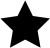 $45$55$75$200$300Hotel RatingNumber of DaysCost per NightTotal CostFast Food Restaurant$5.50Nice Restaurant$10.00Fancy Restaurant$25.00Type of RestaurantNumber of MealsCost per MealTotal CostFUEL (Day 2 Handout)RENTAL CAR (Step 5)HOTEL (Step 3)FOOD (Step 4)